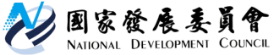 國家發展委員會 新聞稿國發會與教育部持續召開第三場雙語國家政策諮詢會議探討「大專校院推動規劃」議題發布日期：109年12月7日發布單位：綜合規劃處「雙語國家政策諮詢會議」今(7)日第3次於國家發展委員會召開，由國發會龔主委明鑫、教育部潘部長文忠共同主持，副總統蒞臨指導，考選部許部長舒翔、教育部劉政務次長等相關部會首長出席，邀集教育界、產業界專家學者討論及交流，期盼能透過高等教育雙語化教學，培養雙語專業人才，進而讓臺灣人才走向國際。今日會議各諮詢代表踴躍針對高等教育雙語化的重要性，提出許多具體之實務意見，討論面向包括大學應培養學生專業領域英語能力，以提升學生的國際競爭合作能力；強化教師之英語授課教學能力；建立大學雙語化環境，以及吸引國際生來臺，將有助於培養學生國際觀及多元文化的視野；鼓勵學生透過英語檢測維持或提升其英語力；鼓勵透過參與國際活動，激發學生學習英語的興趣及動機；衡平偏鄉弱勢學生出國學習機會之配套措施；此外，大學英語能力奠基於中小學之英語學習，應重視中小學階段之師資培育及課程設計等各項建議；期盼能透過雙語加值專業，讓臺灣在專業領域建立全球領先地位，提升整體國際競爭力。教育部表示，本次在大學雙語化教學的規劃上，特別強調要讓教學現場的老師，有信心教好英文，並且要讓學生有信心學好英文，俾使雙語教育的火車頭，能夠順利經歷過渡期，進而持續向前邁進；此外，為了使雙語教學順利開展，需先借助外語師資的引進及協助，並同時培訓本國教師雙語教學能力，進而創造臺灣本土的雙語教學模式；至於與會諮詢代表所提各項建議，如華語文教育與雙語國家政策可相輔相成，擴大推動效益、大學專業領域之英文入門課程、鼓勵學生參與英語檢測、善用「大學社會責任計畫」(USR)作為推動助力，吸引國際生來臺並營造國際化的校園環境等寶貴建言，教育部均會審慎研議並納入評估。今日諮詢會議出席者有國立臺灣大學周家蓓副校長、國立清華大學戴念華副校長、義守大學陳振遠校長、臺灣大學外文系李欣穎主任、國立師範大學英語系及銘傳大學應用英語系張武昌教授、國立師範大學英語系陳浩然教授、國立師範大學教育學系林子斌教授、國立成功大學外國語文學系鄒文莉教授、臺北市立大學英語教學系胡潔芳教授、臺北市立大學林佩蓉教授、大考中心周兆民主任、非營利組織「為台灣而教」基金會劉安婷董事長、年代電視臺張雅琴主播、謝怡芬主持人、臺灣人工智慧實驗室杜奕瑾創辦人、桃園市立大園國際高級中等學校朱元隆校長、花蓮縣立宜昌國民中學陳玉明校長、彰化縣鹿江國際中小學黃俊偉校長等人。聯絡人：綜合規劃處張惠娟處長聯絡電話：02-2316-5910